Postępowanie o udzielenie zamówienia publicznego o wartości poniżej 130.000 zł.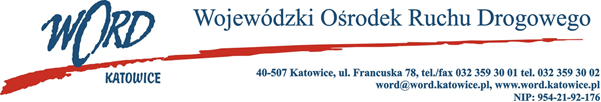 Katowice, 15.09.2022 r.Zapytanie ofertoweSpecyfikacjaPodstawa prawna.Zamówienie jest prowadzone zgodnie z regulaminem Wojewódzkiego Ośrodka Ruchu Drogowego w  Katowicach w sprawie udzielania zamówień publicznych o wartości mniejszej niż 130.000,00 zł w  drodze skierowania zapytań ofertowych.Opis przedmiotu zamówienia.Przedmiotem zamówienia Przedmiotem zamówienia jest świadczenie kompleksowej usługi sprzątania i utrzymania czystości pomieszczeń będących własnością Wojewódzkiego Ośrodka Ruchu Drogowego w Katowicach na okres 1.10.2022 r. – 31.12.2022 r. zlokalizowanych pod następującymi adresami: OT Dąbrowa Górnicza ul. Tysiąclecia 56, 41-303 Dąbrowa Górnicza,OT Tychy ul. Jana Pawła II 3, 43-100 Tychy.Kod CPV: 90919200-4.Do zadań Wykonawcy należeć będzie m.in.: sprzątanie pokoi biurowych w tym odkurzanie i mycie podłóg, ścieranie kurzy z parapetów i mebli; pranie wykładzin dywanowych, wycieraczek; zmywanie i dezynfekcja łazienek i ich wyposażenia (deski sedesowe, umywalki, lustra, baterie łazienkowe), uzupełnianie mydła w dozownikach, wkładów w zawieszkach do WC, odświeżaczy, papieru toaletowego, ręczników papierowych; utrzymanie czystości w korytarzach i na klatkach schodowych, w tym pomieszczeń gospodarczych; opróżnianie i mycie koszy na śmieci i wymiana worków we wszystkich pomieszczeniach; opróżnianie pojemników niszczarek; mycie drzwi, okien (mycie okien obejmuje mycie szyb z zewnątrz i od wewnątrz, ram oraz parapetów); mycie schodów, barierek, poręczy na klatkach schodowych; mycie grzejników; usuwanie pajęczyn; mycie wyposażenia pomieszczeń archiwalnychutrzymaniu w należytym porządku terenów wokół budynku (plac manewrowy, chodniki, tereny zielone, w okresie zimowym posypywanie solą ciągów komunikacyjnych); W ramach realizacji przedmiotu zamówienia Wykonawca zobowiązany będzie do zapewnienia środków ochrony indywidualnej (obuwie, rękawiczki ochronne, komplety odzieży ochronnej dla pracowników, którzy wykonują Usługę).Wykonawca usługę sprzątania będzie wykonywał przy użyciu swojego sprzętu i urządzeń oraz własnych środków czyszczących, utrzymania higieny, dezynfekujących, konserwujących, zapachowych, innych materiałów niezbędnych do wykonania umowy w ilościach zapewniających pełne bieżące zapotrzebowanie oraz bieżące ich uzupełnianie. W ramach przedmiotu zamówienia Wykonawca zapewni w każdej z lokalizacji następujące środki czystości i środki higieny: mydło w płynie; gąbki do mycia ręczniki papierowe środki zapachowe papier toaletowy wg potrzeb Zamawiającego do właściwych dozowników i pojemników zainstalowanych w budynkach Zamawiającego. Wykonawca zobowiązany będzie do uzupełniania we własnym zakresie na bieżąco wkładów wymiennych do pojemników i dozowników oraz wszelkich niezbędnych środków, w tym: mydło w płynie nie powodujące podrażnień, zawierające łagodne składniki myjące, o delikatnym zapachu – ok. 12 l miesięcznie; papier toaletowy biały – zużycie ok. 100 rolek po 150 m/miesięcznie; ręczniki papierowe białe do dozowników i pojemników, niepylące – zużycie ok.35 szt. miesięcznie; płyn do mycia naczyń – ok. 6 l/miesięcznie; inne środki, niezbędne do właściwego wykonywania usługi. Podane w pkt. 7 ilości są wartościami szacunkowymi. Usługa sprzątania polegać będzie na czynnościach kompleksowej obsługi w zakresie utrzymania czystości, wykonywanych w sposób sprawny, dokładny i terminowy, z zastosowaniem urządzeń, materiałów i środków biodegradowalnych, o działaniu nieniszczącym czyszczonych powierzchni i elementów wyposażenia. Wykonawca zobowiązany jest do zachowania tajemnicy wszelkich informacji uzyskanych w związku z wykonywaniem usługi. Wykonawca będzie wykonywał usługę zgodnie z obowiązującymi przepisami i zasadami wiedzy technicznej, Polskimi Normami oraz z zachowaniem warunków bezpieczeństwa i higieny pracy. Zakres prac do wykonania i częstotliwość ich wykonywania w poszczególnych lokalizacjach został zawarty w załączniku nr 1 do umowy stanowiącej załącznik do zapytania ofertowego. Zamawiający zastrzega sobie prawo do zmiany częstotliwości wykonywania poszczególnych prac w  trakcie realizacji zamówienia. Wykonawca nie jest uprawniony do wysuwania roszczeń do Zamawiającego z tytułu zmian rzeczywistego zapotrzebowania na przedmiot zamówienia. Ponadto: zamawiający zastrzega sobie uprawnienie wydawania poleceń w zakresie realizowanego przedmiotu umowy do bezzwłocznej realizacji przez pracowników Wykonawcy wykonujący czynności w tym czasie w oddziale terenowym, o ile będą one zgodne z prawem i nie będą zagrażały zasadom bezpieczeństwa osób i obiektu;w przypadku zastrzeżeń do pracy określonego pracownika złożonych na piśmie, Wykonawca zobowiązany jest do odsunięcia tej osoby od wykonywania czynności, na wniosek Zamawiającego;wykonawca ponosi pełną odpowiedzialność za szkody spowodowane przez jego personel w  obiekcie w związku z realizacją niniejszej umowy;w przypadku realizacji zamówienia przy współudziale podwykonawców Wykonawca zobowiązany jest do niezwłocznego przedłożenia Zamawiającemu zawartych z nimi umów, nie później niż w ciągu 7 dni od daty ich zawarcia. Wykonawca zobowiązuje się do zawarcia w formie pisemnej umowy z podwykonawcami;wykonawca nie może zatrudnić podwykonawców bez uprzedniej pisemnej zgody Zamawiającego. Wykonawca ma obowiązek m. in.: dostosować się do różnych warunków i czasu pracy u Zamawiającego; zapewnić serwis dzienny do bieżącego utrzymania w czystości ciągów komunikacyjnych i  sanitariatów, w obiekcie: w Dąbrowie Górniczej ul. Tysiąclecia 56, od poniedziałku do piątku od godz. 6:00 – 21:00 (praca przez 8h dziennie, godziny do uzgodnienia z Kierownikiem oddziału terenowego);w Tychach ul. Jana Pawła II 3, od poniedziałku do piątku od godz. 6:00 – 16:00 (praca przez 4h dziennie, godziny do uzgodnienia z Kierownikiem oddziału terenowego);W celu prawidłowego skalkulowania przedmiotu zamówienia Wykonawca może dokonać oględzin w budynkach objętych świadczeniem usługi, po wcześniejszym ustaleniu terminu z  Zamawiającym. Zamawiający wymaga wskazania przez Wykonawcę, że w okresie ostatnich trzech lat przed upływem terminu składania ofert, a jeżeli okres prowadzenia działalności jest krótszy – w tym okresie, wykonał lub wykonuje przez okres co najmniej 6 miesięcy usługi sprzątania budynków o  powierzchni łącznej nie mniejszej niż 1000 m2 trwającej przez okres min. 6 kolejnych miesięcy W tym zakresie Wykonawca przedłoży wykaz wykonanych lub wykonywanych, głównych usług, w okresie ostatnich trzech lat przed upływem terminu składania ofert, a jeżeli okres prowadzenia działalności jest krótszy - w tym okresie, wraz z podaniem ich wartości, przedmiotu, dat wykonania i odbiorców, na rzecz których usługi zostały wykonane.Kryterium oceny ofert: Łączna cena brutto C(X) - 100 punktów, ustala się, że oferta z najniższą ceną brutto uzyska maksymalną ilość punktów w kryterium Łączna cena brutto C(X) tj. 100, pozostałe zostaną przeliczone wg wzoru. gdzie: C(X) – ilość punktów przyznana ofercie „x” za kryterium Łączna cena brutto,K - cena brutto najniższa wśród cen zawartych w ofertach – cena oferty najkorzystniejszej,Kx - cena brutto zawarta w ofercie badanej „x”.Oferta, która uzyska najwyższą liczbę punktów w w/w kryteriach oceny ofert uznana zostanie za najkorzystniejszą.W przypadku, gdy Wykonawca, który złożył najkorzystniejszą ofertę odstąpi od podpisania umowy z  Zamawiającym, to Zamawiający zwróci się z propozycją zawarcia umowy do Wykonawcy, który w  postępowaniu uzyskał kolejną najwyższą liczbę punktów.Zamawiający informuje, że zamierza zawrzeć umowę nie później niż do dnia 1 października 2022 roku. Ofertę wraz z załącznikami należy złożyć w terminie do dnia 23.09.2022 roku do godz.10:00 w  formie w  formie elektronicznej (skan oferty) na adres zamowienia@word.katowice.pl.Osobą upoważnioną do kontaktu ze strony Zamawiającego jest: Łukasz Żurawik, tel. 785008219.Zamawiający przewiduje przeprowadzenie negocjacji z Wykonawcą, którego oferta zostanie uznana jako najkorzystniejsza.Zamawiający informuje, iż przedmiotowe zapytanie ofertowe nie podlega przepisom ustawy Prawo zamówień publicznych z uwagi na wartość przedmiotu zamówienia i tym samym postępowanie możeDyrektor WORD KatowiceJanusz FreitagFORMULARZ OFERTOWYDane Wykonawcy: ..................................................................................................................................................................................................................................................................................................................................................Adres:..............................................................................................................................................................Numer telefon   ………………………Adres e-mail: ....................................................................................Nawiązując do zapytania ofertowego na świadczenie kompleksowej usługi sprzątania i utrzymania czystości pomieszczeń będących własnością Wojewódzkiego Ośrodka Ruchu Drogowego w Katowicach na okres 1.10.2022  r. – 31.12.2022 r. zlokalizowanych pod następującymi adresami: OT Dąbrowa Górnicza ul. Tysiąclecia 56, 41-303 Dąbrowa Górnicza,OT Tychy ul. Jana Pawła II 3, 43-100 Tychy, oferujemy wykonanie zamówienia zgodnie z wymogami opisu przedmiotu zamówienia za kwotę:Cena netto za całość zamówienia: ...........................................………………………………….………..zł Słownie: …………………………………………………………………………………………….………Cena brutto za całość zamówienia: ...........................................………………………………….………..zł  Słownie: …………………………………………………………………………………………….………w tym VAT: ................................................... zł Oświadczam, że zapoznałem się z opisem przedmiotu zamówienia i nie wnoszę do niego zastrzeżeń.Zobowiązuję się do wykonania zamówienia zgodnie z opisem zawartym w zapytaniu ofertowym i  niniejszą ofertą. Oświadczam, iż wszystkie dane zawarte w ofercie są zgodne z prawdą i aktualne w chwili składania oferty.Oświadczam (oświadczamy), że nie podlegamy wykluczeniu z postępowania o udzielenie zamówienia na podstawie art. 7 Ustawy z dnia 13 kwietnia 2022 r. (Dz.U. 2022 poz. 835) o  szczególnych rozwiązaniach w  zakresie przeciwdziałania wspieraniu agresji na Ukrainę oraz służących ochronie bezpieczeństwa narodowego.……………………………………………………Podpis WykonawcyWzór umowyUmowa Zawarta w Katowicach, w dniu …………………………………, pomiędzy:Wojewódzki Ośrodek Ruchu Drogowego w Katowicach ul. Francuska 78, Katowice, posiadający numer identyfikacyjny NIP 9542192176, numer REGON 273747894,reprezentowany przez:Janusza Freitaga – Dyrektora,Zwany w dalszej części Umowy Zamawiającym,a………………………………………………………………………………………………………………………………………………………………………………………………………………………………………………………………………………………………………………………………………………zwana w dalszej części Umowy Wykonawcą,Zwanymi w dalszej części Umowy łącznie Stronami.§ 1Zamawiający zleca a Wykonawca zobowiązuje się do wykonania kompleksowej usługi sprzątania i  utrzymania czystości pomieszczeń będących własnością Wojewódzkiego Ośrodka Ruchu Drogowego w Katowicach w okresie 1.10.2022 r. – 31.12.2022 r. zlokalizowanych pod następującymi adresami: OT Dąbrowa Górnicza ul. Tysiąclecia 56, 41-303 Dąbrowa Górnicza,OT Tychy ul. Jana Pawła II 3, 43-100 Tychy, Szczegółowy zakres, częstotliwość prac porządkowych w budynkach wymienionych w ust. 1, określony został w załączniku nr 1 do niniejszej umowy.Wykonawca oświadcza, iż dysponuje wiedzą, doświadczeniem, odpowiednim potencjałem personalnym, technicznym oraz środkami niezbędnymi dla prawidłowej oraz terminowej realizacji postanowień umowy.Ilekroć w umowie jest mowa o dniach roboczych – rozumie się przez to dni od poniedziałku do piątku, z wyłączeniem dni ustawowo wolnych od pracy. § 2Wykonawca usługę sprzątania będzie wykonywał przy użyciu swojego sprzętu i urządzeń oraz własnych środków czyszczących, utrzymania higieny, dezynfekujących, konserwujących, zapachowych, innych materiałów niezbędnych do wykonania umowy w ilościach zapewniających pełne bieżące zapotrzebowanie oraz bieżące ich uzupełnianie.Stosowane przez Wykonawcę środki myjąco-czyszczące muszą posiadać aktualne atesty lub certyfikaty dopuszczające je do stosowania na rynku polskim, w tym do stosowania w  pomieszczeniach, w których przebywają ludzie, winny być stosowane w stężeniu zalecanym przez producenta tych środków i przed upływem terminu przydatności do użycia.Wykonawca jest zobowiązany zorganizować i nadzorować świadczenie usług tak, aby ich wykonywanie nie kolidowało choćby w najmniejszym stopniu z czasem i porządkiem pracy obowiązującym we wskazanych budynkach.Wykonawca oświadcza, ż zlecone czynności sprzątania będzie wykonywał z należytą starannością wynikającą z rodzaju świadczonych usług, zgodnie z obowiązującymi przepisami, standardami, etyką zawodową oraz postanowieniami niniejszej umowy.Zamawiający zastrzega sobie możliwość codziennej oceny i okresowych kontroli usługi będącej przedmiotem niniejszej umowy.Wykonawca zapewni przestrzeganie przez podległych mu pracowników następujących obowiązków i  zakazów:przestrzegania przepisów BHP i ppoż. oraz innych przepisów porządkowych obowiązujących na terenie Wojewódzkiego Ośrodka Ruchu Drogowego w Katowicach, przebywania na terenie Wojewódzkiego Ośrodka Ruchu Drogowego w Katowicach tylko w  czasie wykonywania pracy, w miejscach jej wykonywania.Zamawiający w związku z prowadzonymi pracami stanowiącymi przedmiot umowy, zobowiązany jest do bezpłatnego udostępniania Wykonawcy wody, energii elektrycznej oraz niezbędnych pomieszczeń do przebierania się, przechowywania materiałów oraz narzędzi i  sprzętu niezbędnych do realizacji usługi.Wykonawca zobowiązuje się do zachowania szczególnej ostrożności i nie spowodowania rozłączenia urządzeń biurowych (komputerów, telefonów, drukarek) – nie należy samemu podłączać ww. sprzętu. O zaistniałej sytuacji należy powiadomić Zleceniodawcę.Zamawiający zapewni Wykonawcy możliwość dostępu do wszystkich pomieszczeń, które są potrzebne do świadczenia usług objętych umową.Wykonanie przedmiotu umowy w zakresie dotyczącym serwerowni i archiwum, a także innych pomieszczeń co do których Zamawiający wprowadzi regulacje wewnętrzne ograniczające dostęp, będzie następowało w obecności osób wyznaczonych przez Zamawiającego.Wykonawca zobowiązuje się zapewnić odpowiednią liczbę osób gwarantujących rzetelność wykonania usługi przez cały okres realizacji umowy. W przypadku jakichkolwiek zmian w  osobach świadczących usługi Wykonawca zobowiązuje się natychmiast poinformować o tym Zamawiającego za pomocą poczty elektronicznej.Na wniosek Zamawiającego Wykonawca zobowiązany jest w terminie trzech dni roboczych zastąpić osobę wykonującą usługi sprzątania inną osobą. Złożony przez Zamawiającego wniosek nie wymaga uzasadnienia.W czasie realizacji usługi Wykonawca będzie usuwał zbędne materiały, odpady i śmieci do pojemników wskazanych przez Zamawiającego.Wykonawca ponosi pełną odpowiedzialność za jakość, terminowość oraz bezpieczeństwo wykonywanej usługi.Do obowiązków Wykonawcy należeć będzie również:zamykanie okien i drzwi w sprzątanych pomieszczeniach po zakończeniu ich sprzątania;wyłączenie urządzeń elektrycznych (za wyjątkiem urządzeń komputerowych), oświetlenia;zgłaszanie wszelkich zauważonych usterek technicznych,oddawanie kluczy do miejsca wskazanego przez Zamawiającego.Wykonawca ponosi odpowiedzialność za wszelkie szkody wyrządzone Zamawiającemu, powstałe w związku z wykonywaniem niniejszej umowy.Wykonawca zobowiązany jest do:nie przekazywania kluczy do sprzątanych pomieszczeń osobom trzecim,nie udostępniania sprzątanych pomieszczeń jakimkolwiek osobom,każdorazowego upewnienia się, że pomieszczenia zostały zamknięte po ich opuszczeniu.Do wykonywania czynności będących przedmiotem umowy winna być upoważniona osoba, zobowiązana do zachowania w tajemnicy informacji do których będzie miała dostęp w związku z przebywaniem w obszarze przetwarzania danych osobowych, jak również sposobów zabezpieczania informacji oraz pomieszczeń stanowiących ten obszar. Obowiązek zachowania w  tajemnicy informacji istniej również po zakończeniu trwania umowy.§ 3Umowa niniejsza obowiązuje od 1 października 2022 roku i zawarta została na czas określony do 31  grudnia 2022 roku.Każda ze stron może rozwiązać niniejsza umowę z zachowaniem jedno miesięcznego okresu wypowiedzenia, ze skutkiem na koniec miesiąca kalendarzowego w formie pisemnej pod rygorem nieważności.Zamawiającemu przysługuje prawo wypowiedzenia umowy ze skutkiem natychmiastowym w  przypadku rażącego naruszenia przez Wykonawcę postanowień umowy, w tym w szczególności w  przypadku:wykonywania przez pracowników Wykonawcy obowiązków niezgodnie z umową, stwierdzonego trzykrotnym pisemnym zawiadomieniem skierowanym przez Zamawiającego do Wykonawcy,wykonywania przez pracowników Wykonawcy obowiązków pod wpływem alkoholu, narkotyków lub innych substancji odurzających lub spożywania przez nich alkoholu, narkotyków lub innych substancji odurzających w siedzibie Zamawiającego,stwierdzenia kradzieży dokonanej przez pracowników Wykonawcy. § 4Miesięczne wynagrodzenie z tytułu sprzątania budynku OT Dąbrowa Górnicza ul. Tysiąclecia 56, 41- 303 Dąbrowa Górnicza, wyniesie ....................................(słownie:………………………………).Miesięczne wynagrodzenie z tytułu sprzątania OT Tychy ul. Jana Pawła II 3, 43-100 Tychy, wyniesie ....................................(słownie:………………………………).Wynagrodzenie, o którym mowa w ust.1 oraz ust. 2 będzie płatne przelewem na podstawie przedstawionej faktury z rozbiciem na poszczególne lokalizacje w ciągu 14 dni od daty otrzymania faktury przez Zamawiającego na konto Wykonawcy w Banku ........................nr .................................................... .Wynagrodzenie pokrywa wszystkie koszty Wykonawcy związane z wykonaniem umowy.Za dzień zapłaty uważa się dzień obciążenia rachunku bankowego Zamawiającego.Za opóźnienie w zapłacie należności wynikającej z faktury Wykonawca jest uprawniony do żądania odsetek ustawowych.Wykonawca nie może powierzyć wykonania umowy innym osobom bez uprzedniej zgody Zamawiającego udzielonej na piśmie pod rygorem nieważności. § 5Zamawiający ma prawo naliczenia Wykonawcy kar umownych z tytułu:nieusunięcia wad, nieprawidłowości w wykonanych usługach w terminie, o którym mowa w  §  7 ust. 4 – w kwocie 500 zł. (pięćset złotych), za każdy przypadek nie usunięcia zgłoszonych wad lub nieprawidłowości;wypowiedzenia umowy z przyczyn leżących po stronie Wykonawcy, o których mowa w § 3 ust. 3 –  w kwocie 1000 zł (tysiąc złotych).Zamawiającemu przysługuje prawo potrącenia kar umownych z wynagrodzenia Wykonawcy.Zamawiającemu przysługuje prawo dochodzenia odszkodowania ponad ustalone kary umowne, na zasadach ogólnych.Łączna wartość naliczonych kar nie przekroczy 20% wartości umownej zamówienia§ 6Osobami odpowiedzialnymi za prawidłową realizację niniejszej umowy i nadzorującymi jej realizację są: ze strony Wykonawcy : ………………………………..; ze strony Zamawiającego: − Kierownik Oddziału Terenowego w Dąbrowie Górniczej; − pani Justyna Lach – Zygmunt, Kierownik Oddziału Terenowego w Tychach −  pan Sebastian Bal.Wykonawca przedstawi na piśmie Zamawiającemu wykaz osób wyznaczonych do wykonania przedmiotu umowy. Wykonawca zobowiązuje się do wypełnienia obowiązku informacyjnego wobec wymienionych w  wykazie osób o przetwarzaniu ich danych osobowych. Podstawą prawną przetwarzania danych stanowi art.  6 ust. 1 pkt f Rozporządzenia Parlamentu Europejskiego i Rady (UE) 2016/679 z dnia 27 kwietnia 2016 r. w sprawie ochrony osób fizycznych w związku z przetwarzaniem danych osobowych i w sprawie swobodnego przepływu takich danych oraz uchylenia dyrektywy 95/46/WE. W przypadku zmiany osób wyznaczonych do wykonania umowy, Wykonawca uprzednio informuje Zamawiającego i przedstawia na piśmie zmieniony wykaz osób. 3. Ilekroć w umowie mowa jest o „pracownikach wykonawcy” rozumie się przez to każdą osobę wykonującą umowę w imieniu Wykonawcy.§ 7Uwagi co do jakości wykonanych usług, jeśli nie jest ona zgodna z warunkami umowy, mogą być zgłaszane przez Zamawiającego bezpośrednio po wykonaniu usług, nie później niż w ciągu następnego dnia roboczego po dniu wykonania prac. Zgłoszenie uwag przez Zamawiającego może mieć formę telefoniczną.Zamawiający zobowiązany jest do dokonania oględzin w miejscu wykonania umowy w zakresie wynikającym ze zgłoszenia, o którym mowa w ust. 1. Ustalenia z oględzin strony określają w pisemnym protokole. Oględzin dokonuje się w dniu zgłoszenia lub w ciągu następnego dnia roboczego.W przypadku niestawienia się przez Wykonawcę w terminie, o którym mowa w ust. 2, w celu dokonania oględzin, uważa się , że Wykonawca uwzględnia w całości zgłoszenie Zamawiającego i  zobowiązuje się je wykonać.Wykonawca niezwłocznie i bez dodatkowego wynagrodzenia usuwa wszelkie następstwa nieprawidłowego wykonania umowy, określone w protokole, o którym mowa w ust. 2 lub w zgłoszeniu, w przypadku, o którym mowa w ust. 3. W przypadku braku odmiennego ustalenia stron usunięcie skutków nieprawidłowego wykonania umowy następuje najpóźniej w dniu następującym po dniu sporządzenia protokołu lub po dniu, w  którym Wykonawca zobowiązany był stawić się w celu sporządzenia protokołu. § 8Zgodnie z art. 13 ust. 1 i 2 rozporządzenia Parlamentu Europejskiego i Rady (UE) 2016/679 z dnia 27 kwietnia 2016 r. w sprawie ochrony osób fizycznych w związku z przetwarzaniem danych osobowych i w sprawie swobodnego przepływu takich danych oraz uchylenia dyrektywy 95/46/WE (ogólne rozporządzenie o ochronie danych) (Dz. Urz. UE L 119 z 04.05.2016, str. 1), dalej „RODO”, informuję, że: administratorem Pani/Pana danych osobowych jest Dyrektor Wojewódzkiego Ośrodka Ruchu Drogowego w Katowicach;dane kontaktowe inspektora ochrony danych, e-mail: iod@word.katowice.pl;Pani/Pana dane osobowe przetwarzane będą na podstawie art. 6 ust. 1 lit. b i c RODO w celu prowadzenia przedmiotowego postępowania;Pani/Pana dane osobowe będą przechowywane przez okres prowadzenia postępowania – zapytanie o  cenę oraz po jego zakończeniu w celach archiwalnych przez okres wynikający z  ustawy z dnia 14 lipca 1983 r. o narodowym zasobie archiwalnym i archiwach (Dz. U. 2020 r. poz. 164 z późn. zm.) oraz aktów wykonawczych do tej ustawy;Przetwarzane dane osobowe mogą być pozyskiwane od wykonawców, których dane dotyczą lub innych podmiotów na których zasoby powołują się wykonawcy;Przetwarzane dane osobowe obejmują w szczególności imię i nazwisko, adres, NIP, REGON, numer CEIDG, numer KRS oraz inne dane osobowe podane przez osobę składającą ofertę i  inną korespondencję wpływającą do Wojewódzkiego Ośrodka Ruchu Drogowego w  Katowicach w celu udziału w postępowaniu;Dane osobowe mogą być przekazywane do organów prowadzących działalność kontrolną wobec Wojewódzkiego Ośrodka Ruchu Drogowego w Katowicach. Dane osobowe mogą być przekazywane również do podmiotów przetwarzających dane w imieniu administratora danych osobowych podstawie umów powierzenia przetwarzania danych osobowych.Podanie danych jest dobrowolne, ale niezbędne w celu zawarcia umowy.W odniesieniu do Pani/Pana danych osobowych decyzje nie będą podejmowane w sposób zautomatyzowany, stosowanie do art. 22 RODO.Posiada Pani/Pan prawo: − na podstawie art. 15 RODO prawo dostępu do danych osobowych Pani/Pana dotyczących; − na podstawie art. 16 RODO prawo do sprostowania Pani/Pana danych osobowych; − na podstawie art. 18 RODO prawo żądania od administratora ograniczenia przetwarzania danych osobowych z zastrzeżeniem przypadków, o których mowa w art. 18 ust. 2 RODO; − prawo do wniesienia skargi do Prezesa Urzędu Ochrony Danych Osobowych, gdy uzna Pani/Pan, że przetwarzanie danych osobowych Pani/Pana dotyczących narusza przepisy RODO.Nie przysługuje Pani/Panu: − w związku z art. 17 ust. 3 lit. b, d lub e RODO prawo do usunięcia danych osobowych; − prawo do przenoszenia danych osobowych, o którym mowa w art. 20 RODO; − na podstawie art. 21 RODO prawo sprzeciwu, wobec przetwarzania danych osobowych, gdyż podstawą prawną przetwarzania Pani/Pana danych osobowych jest art. 6 ust. 1 lit. c RODO. II. Jednocześnie Zamawiający przypomina o ciążącym na Pani/Panu obowiązku informacyjnym wynikającym z art. 14 RODO względem osób fizycznych, których dane przekazane zostaną Zamawiającemu w związku z prowadzonym postępowaniem i które Zamawiający pośrednio pozyska od wykonawcy biorącego udział w postepowaniu, chyba że ma zastosowanie co najmniej jedno z  wyłączeń, o których mowa w art. 14 ust. 5 RODO. § 9Zamawiający przewiduje możliwość zmiany treści umowy w szczególności w zakresie częstotliwości wykonywania poszczególnych prac i związanej z tym wysokości miesięcznego wynagrodzenia.Zamawiający zastrzega sobie prawo zmiany godzin świadczenia usług m. in. w przypadku zmiany organizacji czasu pracy Zamawiającego.Wszelkie zmiany umowy wymagają formy pisemnej pod rygorem nieważności.§ 10W sprawach nie uregulowanych w niniejszej umowie mają zastosowanie przepisy Kodeksu Cywilnego.Spory jakie mogą wyniknąć w związku z umową strony podejmą się rozstrzygać polubownie, a w razie braku takiej możliwości spory będą rozstrzygane przez Sąd miejscowo właściwy dla siedziby Zamawiającego.Umowę sporządzono w dwóch egzemplarzach, po jednym dla każdej ze stron. ZAMAWIAJĄCY:WYKONAWCA:Załącznik nr 1 Powierzchnia pomieszczeń do sprzątania ok. 1200m2 .Do wykonywania czynności będących przedmiotem umowy winna być upoważniona osoba, zobowiązana do zachowania w tajemnicy informacji do których będzie miała dostęp w związku z  przebywaniem w obszarze przetwarzania danych osobowych, jak również sposobów zabezpieczania informacji oraz pomieszczeń stanowiących ten obszar. Obowiązek zachowania w tajemnicy informacji istniej również po zakończeniu trwania umowy.Zakres prac określa tabela.Lp.Wyszczególnione czynnościCzęstotliwość/krotnośćCzęstotliwość/krotnośćCzęstotliwość/krotnośćCzęstotliwość/krotnośćUwagiLp.Wyszczególnione czynnościcodzienniew tygodniuw miesiącukwartałUwagiPomieszczenia biurowePomieszczenia biurowePomieszczenia biurowePomieszczenia biurowePomieszczenia biurowePomieszczenia biurowePomieszczenia biurowe1Odkurzanie wykładzin dywanowych1x2Usuwanie plam z wykładzin dywanowych1x3Odkurzanie pow. twardych podłogi1x4Mycie na mokro pow. twardych1x5Usuwanie kurzu z pow. mebli1x6usuwanie kurzu z parapetów okiennych1x7Usuwanie z pow. górnych szaf1x8Opróżnianie koszy na śmieci i pojemników1x9Wymiana worków foliowych w koszach1x10Mycie koszy i pojemników na śmieci1x11Usuwanie pajeczyn1x12Mycie całej pow. kaloryferów2x13Odkurzanie mebli tapicerowych1x14Czyszczenie kratek wentylacyjnych3x15Usuwanie kurzu z nóg krzeseł1x16Czyszczenie na mokro pow. drzwi1x17Obustronne mycie okien3x18Czyszczenie okolic dotykowych drzwi1x19Usuwanie kurzu z obudów lamp oświetlających1x20Usuwanie kurzu z obudów sprzętu komp.1x21Mycie przeszkleń drzwi i gablot szklanych1x22Usuwanie kurzu z gniazdek i kontaktów1xPomieszczenie sanitarne i socjalnePomieszczenie sanitarne i socjalnePomieszczenie sanitarne i socjalnePomieszczenie sanitarne i socjalnePomieszczenie sanitarne i socjalnePomieszczenie sanitarne i socjalnePomieszczenie sanitarne i socjalne23Odkurzanie pow. twardych podłogi1x24Mycie na mokro pow. twardych1x25Dezynfekcja pow. podłogi1x26Mycie i polerowanie luster1x27Mycie i dezynfekcja ceramiki sanitarnej1x28Mycie i dezynfekcja armatury  sanitarnej1x29Usuwanie kamienia wapiennego z cer. i arm. sanit.1x30Opróżnianie koszy na śmieci1x31Wymiana worków foliowych w koszach1x32Mycie koszy na śmieci1x33Czyszczenie kratek wentylacyjnych4x34Czyszczenie okolic dotykowych drzwi1x35Czyszczenie kratek w drzwiach1x36Mycie całej pow. glazury na ścianach1x37Usuwanie pajęczyn1x38Mycie pow. podajników i dozowników mat. hig1x39Uzupełnienie mat. higienicznych1x40Dezynfekcja klamek w drzwiach1xHole (ciągi komunikacyjne)Hole (ciągi komunikacyjne)Hole (ciągi komunikacyjne)Hole (ciągi komunikacyjne)Hole (ciągi komunikacyjne)Hole (ciągi komunikacyjne)Hole (ciągi komunikacyjne)41Odkurzanie pow. podłóg 1x42Mycie pow. podłógW zależności od potrzeb43Usuwanie pajęczynx44Opróżnianie koszy i pojemników1x45Wymiana worków foliowych w koszach1x46Mycie koszy na śmieci1x47Czyszczenie okolic dotykowych drzwi1x48Mycie całej pow. drzwi i przeszkleń1x49Odkurzanie ciągów czyszczących (maty)1x50Usuwanie kurzu z gniazdek, kontaktów i gaśnic1xArchiwum, serwerowniaArchiwum, serwerowniaArchiwum, serwerowniaArchiwum, serwerowniaArchiwum, serwerowniaArchiwum, serwerowniaArchiwum, serwerownia51Odkurzanie pow. podłóg1x52Mycie na mokro pow. podłóg1x53Usuwanie kurzu z kaloryferów1x54Usuwanie pajęczyn1x